Рекомендовано:Міністерство освіти і науки, молоді та спорту України (лист від 05.04.2011 № 1/11-2789)                                                           ФУТБОЛ                                               Навчальна програма для гуртків з футболу в 1-11 класах                                            загальноосвітніх навчальних закладівВступ                Навчальна програма для гуртків з футболу в 1-11 класах загальноосвітніх навчальних закладів розроблена відповідно до вимог Державного стандарту базової і повної загальної середньої освіти, затвердженого постановою Кабінету Міністрів України №24 від 14 січня 2004 р.Основна мета занять гуртків з футболу в загальноосвітній школі – формування фізичного, психічного, духовного та соціального здоров'я школярів, фізичної культури особистості засобами футболу, оволодіння найпростішими елементами футболу на основі поглибленого вивчення шкільної програми з футболу, розвиток основних фізичних якостей та рухових здібностей, підвищення рівня фізичної підготовленості учнів.Проведення занять гуртків з футболу в загальноосвітній школі – одна з найважливіших умов реалізації системи освіти в дитячо-юнацькому футболі в Україні, яка зможе залучити в єдину ефективну структуру різні напрями навчально-тренувального процесу в дитячо-юнацькому футболі.Основний принцип цієї системи – надання кожному, хто бажає займатися та навчатися футболу, можливості проявити себе, починаючи з початкового рівня - 1 класу загальноосвітньої школи і закінчуючи найвищим – юнацькими збірними командами країни або можливістю отримати відповідну спеціальність у вищому навчальному закладі, тренерську ліцензію Федерації футболу України та захистити дисертацію на футбольну тематику.Ефективність системи з точки зору спортивних результатів має забезпечити відбір обдарованих дітей та наступність і безперервність в їх футбольній освіті.Відправною точкою у цьому, поряд з уроком фізичної культури з елементами футболу, мають стати гуртки з футболу при загальноосвітніх школах.Схематично систему можна представити у вигляді таких ланок (див. схему).Вона включає основні блоки навчання та змагань у дитячо-юнацькому футболі на кожному етапі. Різними кольорами виділені форми роботи, що надають можливості займатися для всіх бажаючих та для обдарованих у футболі дітей.За умови успішного впровадження цієї роботи можливо організувати змагання серед шкільних гуртків у двох вікових категоріях - 7-8 років та 9-10 років (до віку учасників „Шкіряного м'яча"). Основним результатом цих змагань стане якісний відбір обдарованих дітей до ДЮСШ. При цьому найвищим рівнем для наймолодших гуртківців стане першість району (змагання в один етап). Змагання 9-10-річних передбачатимуть всеукраїнський фінал у вигляді літнього фестивалю масового футболу. Проведенням цих змагань, з відповідною підтримкою МОН України, займеться Ліга вуличного футболу України з використанням спонсорських можливостей, при цьому будуть задіяні спортивні міні-майданчики зі штучним покриттям, що підходять по розмірах до Правил вуличного футболу ФІФА.Розпочати реалізацію впровадження гуртків з футболу в загальноосвітніх школах доцільно з 2006/2007 навчального року, а проведення змагань можливо організувати з 2007/2008 навчального року, провівши за цей час належну підготовку.Навчальна програма для гуртків з футболу передбачає реалізацію змісту за принципами та рекомендаціями, викладеними у пояснювальній записці до Програми з фізичної культури для 5-12 класів загальноосвітніх навчальних закладів (2005 р.), в обсязі 2 годин на тиждень у кожному класі (78 годин на рік - 39 тижнів: вересень -грудень, друга половина січня - перша половина червня).                                                    Навчальний матеріал1 клас1.   Теоретична підготовка: загальне уявлення про футбол; ознайомлення з правильним   розташуванням   на   футбольному   полі;   уміння   орієнтуватися   на футбольному полі та відповідним чином реагувати на дії партнерів і суперників; історія українського футболу; розвиток футболу в Україні та за кордоном.2.   Фізична підготовка: організуючі вправи; загальнорозвивальні вправи; ходьба; бігові вправи; стрибкові вправи; акробатичні вправи; вправи для формування правильної постави; вправи для координації рухів; вправи для м'язів стопи; рухливі ігри "Порожнє місце", "Через ліс", "Дзвінок на урок", "Рибалка", "Передавання м'ячів у колонах над головою".3.  Технічна підготовка:Техніка пересування: біг; біг зі зміною напрямку і швидкості руху; стрибки поштовхом однієї ноги; зупинка стрибком.Удари по м'ячу ногою: удар внутрішньою стороною стопи по нерухомому м'ячу; виконання ударів після зупинки та ведення м'яча.Зупинки м'яча: зупинка підошвою м'яча, що котиться та опускається.Ведення м'яча: ведення м'яча носком.4.  Тактична підготовка:Індивідуальні дії без м'яча: правильне розташування гравців в іграх на невеликих майданчиках в обмежених складах; уміння орієнтуватися на футбольному полі та відповідним чином реагувати на дії партнерів і суперників.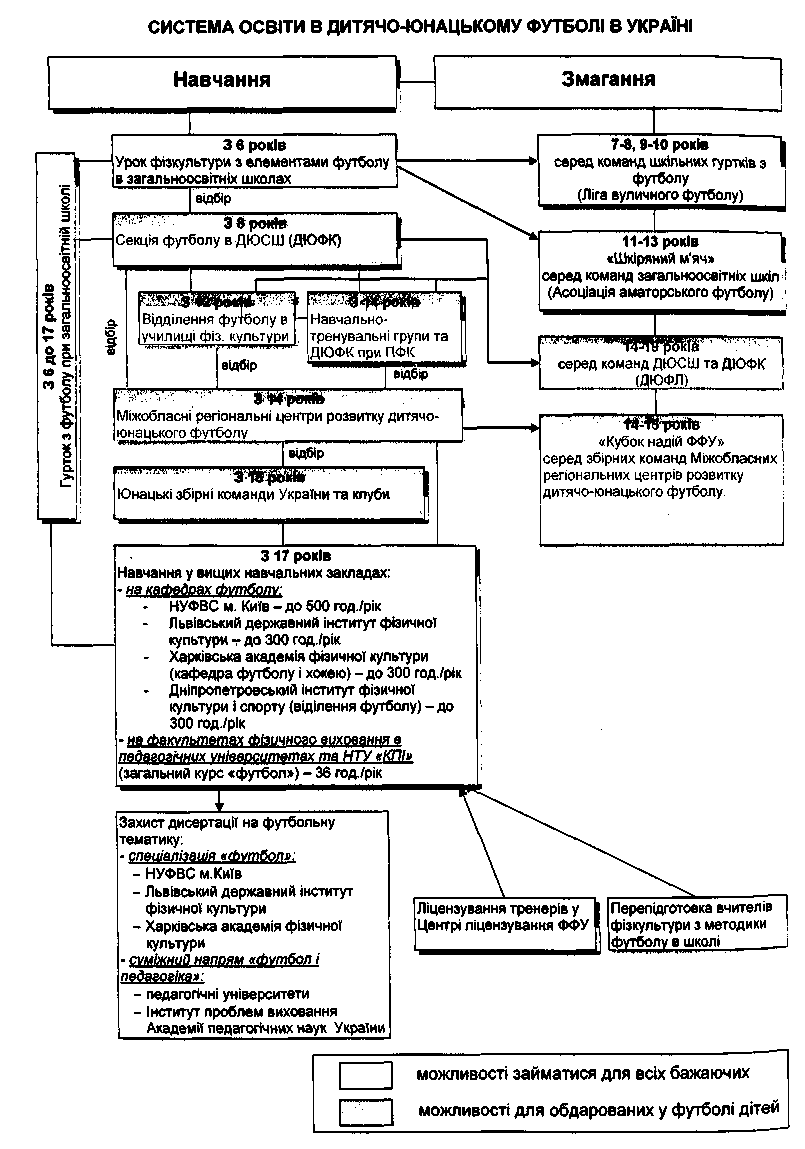 Індивідуальні   дії  з  м'ячем:   доцільне   використання   вивчених   технічних прийомів у грі.Групові дії:  ознайомлення з навчальною грою;  взаємодія двох чи трьох партнерів у грі.5. Домашні завдання:1) виконувати зупинки підошвою м'яча, що котиться;2)  виконувати удари внутрішньою стороною стопи по нерухомому м'ячу стінку з відстані 5-;3) виконувати ведення м'яча носком;4) вивчити правила 2-3 рухливих ігор та навчитися грати;5) взяти участь у грі в футбол у зменшених складах.6. Контрольні навчальні нормативи і вимоги: 1) біг  з високого старту на результат:2 клас1.  Теоретична підготовка: історія українського футболу; розвиток футболу Україні та за кордоном; основні правила гри.2.   Фізична підготовка: організуючі вправи;  загальнорозвивальні вправ ходьба; бігові вправи; стрибкові вправи; акробатичні вправи; вправи для формування правильної постави; вправи для координації рухів; вправи для м'язів стопи; рухливі ігри "У ведмедя на бору", "Квач", "Передавання м'ячів під ногами", "Зустрічі естафета", естафети з елементами бігу і стрибків.3.  Технічна підготовка:Техніка пересування: біг зі зміною напрямку і швидкості руху; стрибки поштовхом двох ніг; повороти переступанням на місці та в русі.Удари по м'ячу ногою: удар внутрішньою стороною стопи по нерухомому м'ячу і м'ячу, що котиться (від гравця, назустріч йому); виконання ударів після зупинки та ведення м'яча.Зупинки м'яча: зупинки підошвою та внутрішньою стороною стопи м'яча, що котиться та опускається.Ведення м'яча: ведення м'яча носком і середньою частиною підйому.Вкидання м’яча: вкидання м'яча з місця.4.  Тактична підготовка:Індивідуальні дії без м'яча: ознайомлення з "відкриванням" і "закриванням".Індивідуальні дії з м'ячем: доцільне використання вивчених технічних прийомів у грі; визначення та розуміння ігрових ситуацій, у яких доцільне ведення м'яча.Групові дії: взаємодія двох чи трьох партнерів у грі; виконання передач в ноги партнеру; виконання найпростіших комбінацій під час початкового удару та вкидання м'яча з-за бічної лінії.5. Домашні завдання:1)  виконувати удари внутрішньою стороною стопи по м'ячу, що котиться від гравця і назустріч йому;2)  виконувати зупинки підошвою та внутрішньою стороною стопи м'яча, що котиться та опускається;3) уміти виконувати комплекс вправ для формування правильної постави;4) взяти участь у грі в футбол у зменшених складах.6. Контрольні навчальні нормативи і вимоги: 1) біг  з високого старту на результат:2) стрибок у довжину з місця на результат:3) 5 зупинок внутрішньою стороною стопи м'яча, що котиться:З клас1.  Теоретична підготовка: історія українського футболу; розвиток футболу в| Україні та за кордоном; правила гри; організація та проведення змагань.2.   Фізична підготовка: організуючі  вправи;  загальнорозвивальні вправи; ходьба; бігові вправи; стрибкові вправи; акробатичні вправи; вправи для формування правильної постави; вправи для координації рухів; вправи для м'язів стопи; рухливі ігри  "Вовк у канаві",  "Стрибки  по смугах";  "Боротьба за м'яч",  естафети  | елементами бігу і стрибків, естафети з елементами футболу.Технічна підготовка:                                                                                Техніка пересування: біг приставним кроком; зупинки випадом і стрибком; стрибки з розбігу; поєднання бігу зі стрибками, зупинками, поворотами.Удари по м'ячу ногою: удари середньою та внутрішньою частинами підйомі по нерухомому м’ячу; виконання ударів після зупинки та ведення м'яча.Удари по м'ячу головою: удар по м'ячу середньою частиною лоба з місця.Зупинки м’яча: зупинки м'яча підошвою та внутрішньою стороною стопи в русі.                                                                                                                      Ведення  м'яча:   ведення   м'яча  середньою,   внутрішньою  та  зовнішньої частинами підйому.                                                                                                Відволікальні дії (фінти): фінт "відходом".Відбирання м'яча: відбирання м'яча вибиванням у випаді.Вкидання м'яча: вкидання м'яча з місця і з кроку в ноги партнеру.Жонглювання м'ячем.Техніка гри воротаря: основна стійка і пересування воротаря; ловіння м'яча  знизу.4.  Тактична підготовка:Індивідуальні дії без м'яча: вибір моменту для "відкривання" і "закривання метою отримання м’яча.Індивідуальні дії з м'ячем: доцільне використання вивчених технічні прийомів у грі; визначення та розуміння ігрових ситуацій, у яких доцільні ведення або передача м’яча партнеру.Групові дії: взаємодія двох чи трьох партнерів у грі; виконання передач в н на удар партнеру; виконання найпростіших комбінацій під час початкового, кутового ударів та вкидання м'яча з-за бічної лінії.Домашні завдання:                                                                                   1) виконувати удари по м'ячу середньою частиною підйому у стінку з відстані 8-;2) виконувати жонглювання м'ячем;3) уміти виконувати комплекс вправ для профілактики плоскостопості;4) взяти участь у грі в футбол у зменшених складах. 6. Контрольні навчальні нормативи і вимоги:1) біг  з високого старту на результат:3) 5 ударів по нерухомому м'ячу одним із вивчених способів у стінку або футбольні ворота:1 або жодного правильно4 клас1.  Теоретична підготовка: історія українського футболу; розвиток футболу в Україні та за кордоном; місця занять, обладнання, інвентар.2.   Фізична підготовка:  організуючі  вправи;  загальнорозвивальні вправи; ходьба; бігові вправи; стрибкові вправи; акробатичні вправи; вправи для формування правильної постави; вправи для координації рухів; вправи для м'язів стопи; рухливі ігри "Група, струнко!", "М'яч - середньому", "Не давай м'яча ведучому", "М'яч у колі", естафети з елементами футболу.3.  Технічна підготовка:Техніка пересування: біг схресним кроком; поворот стрибком; поєднання бігу зі стрибками, зупинками, поворотами.Удари по м'ячу ногою: удари середньою та внутрішньою частинами підйому по нерухомому м'ячу і м'ячу, що котиться (від гравця, назустріч йому, справа або зліва від нього); виконання ударів на точність після зупинки, ведення м'яча та відволікальних дій.Удари по м'ячу головою: удари по м'ячу середньою частиною лоба з місця та з розбігу.Зупинки м'яча: зупинки м'яча підошвою та внутрішньою стороною стопи в русі; зупинки стегном і грудьми (для хлопчиків) зустрічного м'яча.Ведення м'яча: ведення м'яча середньою, внутрішньою та зовнішньою частинами підйому по прямій, по колу, по "вісімці", а також між стійок (фішек).Відволікальні дії (фінти): фінти "відходом", "ударом", "зупинкою".Відбирання м'яча: відбирання м'яча вибиванням у випаді у суперника, що рухається назустріч, зліва та справа від гравця.Вкидання м'яча: вкидання м'яча з місця і з кроку на точність (у ноги чи на хід партнеру).Жонглювання м'ячем.Техніка гри воротаря: ловіння м'яча зверху; кидки м'яча зверху і знизу.4.  Тактична підготовка:Індивідуальні дії без м'яча: вибір моменту для "відкривання" і "закривання" з метою отримання м'яча; уміння оцінювати доцільність тієї чи іншої позиції, своєчасно займати найвигіднішу позицію для отримання м'яча.Індивідуальні дії з м'ячем: доцільне використання вивчених технічних прийомів у грі; визначення та розуміння ігрових ситуацій, у яких доцільні ведення, передача м'яча партнеру та обведення суперника.Групові дії: взаємодія двох чи трьох партнерів у грі; виконання передач в ноги, на удар партнеру та на вільне місце; виконання найпростіших комбінацій під час початкового, кутового, штрафного і вільного ударів та вкидання м'яча з-за бічної лінії.5. Домашні завдання:1)  виконувати удари по м'ячу внутрішньою частиною підйому у стінку з відстані 8-;2) виконувати жонглювання м'ячем;3)  вивчити правила рухливих ігор "М'яч - середньому", "Не давай м'яча ведучому", "М'яч у колі" та навчитися фати;4) взяти участь у грі в футбол у зменшених складах.6. Контрольні навчальні нормативи і вимоги: 1) біг ЗО м з високого старту на результат:2) стрибок у довжину з місця на результат3) 4 удари по нерухомому м'ячу одним із вивчених способів у стінку або5 клас1. Теоретична підготовка: історія українського футболу; розвиток футболу в Україні та за кордоном; гігієна і загартування юного футболіста.2.  Фізична підготовка:30 ЗО і ; біг на витривалість 200, 400, ; стрибки у висоту та довжину з місця; вправи з навантаженням (гантелями масою 0,5-); елементи акробатики; рухливі ігри та естафети з м'ячем; спортивні ігри за спрощеними правилами (гандбол, баскетбол).Спеціальна фізична підготовка:Вправи для розвитку швидкості: повторне пробігання коротких відрізків (10-); "човниковий" біг; прискорення та ривки з м'ячем; рухливі ігри "День і ніч", "Виклик", "Виклик номерів", "Ривок за м'ячем" та інші.Вправи для розвитку спритності: стрибки з поворотом на 90-180 градусів; стрибки з імітуванням удару головою; жонглювання м'ячем; подолання смуги перешкод; рухливі ігри "Виштовхни з кола", "Мисливці й качки" та інші.Вправи на координацію рухів: вправи в рівновазі; гімнастичні вправи на 8 рахунків і більше; рухливі ігри на координацію рухів; спортивні ігри гандбол, баскетбол з елементами футболу; елементи акробатики.3.  Технічна підготовка:Техніка пересування: поєднання бігу зі стрибками, зупинками, поворотами; різні поєднання прийомів техніки пересування з технікою володіння м'ячем.Удари по м'ячу ногою: удар зовнішньою частиною підйому по нерухомому м'ячу; удари середньою та внутрішньою частинами підйому по м'ячу, що котиться; удари в русі.Удари по м'ячу головою: удари по м'ячу середньою частиною лоба без стрибка та у стрибку.Зупинки м'яча: зупинки м'яча підошвою та внутрішньою стороною стопи в русі; зупинка внутрішньою стороною стопи м'яча, що летить.Ведення м'яча: ведення м'яча середньою, внутрішньою та зовнішньою частинами підйому по прямій, по колу, по "вісімці", а також між стійок (фішек); ведення м'яча зі зміною напрямку і швидкості руху.Відволікальні дії (фінти): фінти "відходом", "ударом", "зупинкою" в умовах ігрових вправ.Відбирання м'яча: вдосконалення вивчених прийомів, атакуючи суперника спереду, збоку, ззаду.Вкидання м'яча: вкидання м'яча вивченими способами на дальність.Жонглювання м'ячем: жонглювання м'ячем ногою, стегном, головою.Техніка гри воротаря: ловіння м'яча збоку; гра на виході; відбивання м'яча однією та двома руками.4.  Тактична підготовка: Тактика нападу:Індивідуальні дії: маневрування на полі: "відкривання" для прийому м'яча, відволікання суперника; уміння раціонально використовувати вивчені технічні прийоми.Групові дії: взаємодія двох і більше гравців; взаємодія з партнерами під час організації атаки.Тактика захисту:Індивідуальні дії: уміння правильно вибирати позицію стосовно суперника та протидіяти отриманню ним м'яча; вдосконалення "закривання".Групові дії: вдосконалення правильного вибору позиції.Тактика воротаря: уміння вибрати правильну позицію у воротах при різних ударах в залежності від "кута удару".5. Домашні завдання:1)  виконувати удари по нерухомому м'ячу на точність одним із вивчених способів у гандбольні або задану половину футбольних воріт з відстані ;2)  виконувати удари середньою частиною підйому по м'ячу, що відскакує від стінки, з відстані 7-;3)   виконувати • передачі з місця на точність партнеру одним із вивчених способів з відстані ;4) виконувати передачі партнеру в руки з відстані ;5)  виконувати ведення м'яча зовнішньою частиною підйому прямо та по дузі, при швидкому бігу;6) виконувати жонглювання м'ячем ногою, стегном, головою;7) взяти участь у грі в футбол у зменшених складах.6. Контрольні навчальні нормативи і вимоги:1) 5 ударів по нерухомому м'ячу на точність одним із вивчених способів у гандбольні або задану половину футбольних воріт з відстані 7 м:2) 5 передач м'яча з місця на точність партнеру одним із вивчених способів з відстані 7 м:116 клас1. Теоретична підготовка: історія українського футболу; розвиток футболу в Україні та за кордоном; режим і харчування юного футболіста.2.  Фізична підготовка:Загальна фізична підготовка: загальнорозвивальні вправи в парах, трійках і групах; рівномірно-перемінний біг на 30 і ; повторно-інтервальне пробігання (серіями) різних за довжиною відрізків (від 10 до ) з максимальною швидкістю (8-12 відрізків у кожній серії), з паузами для відпочинку ЗО с; біг на витривалість 200, 400, ; стрибки у висоту та довжину з місця; вправи з навантаженням (гантелями масою 0,5-); елементи акробатики; рухливі ігри та естафети з м'ячем; спортивні ігри за спрощеними правилами (гандбол, баскетбол).Спеиіальна фізична підготовка:Вправи для розвитку швидкості: повторне пробігання коротких відрізків (10-) з різних вихідних положень; "човниковий" біг; прискорення та ривки з м'ячем; рухливі ігри "День і ніч", "Виклик", "Виклик номерів", "Ривок за м'ячем" та інші.Вправи для розвитку спритності: стрибки з поворотом на 90-180 градусів; стрибки з імітуванням ударів головою й ногою; жонглювання м'ячем; подолання смуги перешкод; рухливі ігри "Виштовхни з кола", "Мисливці й качки" та інші.Вправи на координацію рухів: вправи в рівновазі; гімнастичні вправи на 8 рахунків і більше; рухливі ігри на координацію рухів; спортивні ігри гандбол, баскетбол з елементами футболу; елементи акробатики.3.  Технічна підготовка:Техніка пересування: різні поєднання прийомів техніки пересування з технікою володіння м'ячем.Удари по м'ячу ногою: удари зовнішньою частиною підйому по нерухомому м'ячу і м'ячу, що котиться; удар внутрішньою стороною стопи по м'ячу, що летить; удари в русі; удари на точність.Удари по м'ячу головою: удари по м'ячу середньою частиною лоба без стрибка та у стрибку; удари на точність.Зупинки м'яча: зупинка внутрішньою стороною стопи м'яча, що летить; зупинки м'яча підошвою, внутрішньою стороною стопи, стегном та грудьми (для хлопчиків) у русі.Ведення м'яча: вдосконалення вивчених способів ведення м'яча, збільшуючи швидкість руху.Відволікальні дії (фінти): фінти "відходом", "ударом", "зупинкою" в умовах ігрових вправ; фінти "відходом" випадом і перенесенням ноги через м'яч; фінт12"ударом" ногою з "прибиранням" м'яча під себе; фінти "зупинкою" під час ведення з наступанням і без наступання на м'яч підошвою.Відбирання м'яча: вдосконалення вивчених прийомів, атакуючи суперника спереду, збоку, ззаду; відбирання м'яча під час двобою з суперником ударом і зупинкою ногою в широкому випаді.Вкидання м'яча: вкидання м'яча з різних вихідних положень з місця і після розбігу на дальність.Жонглювання м'ячем: жонглювання м'ячем ногою, стегном, головою.Техніка гри воротаря: кидки м'яча рукою; ловіння, відбивання, переведення м'яча без падіння.4.  Тактична підготовка: Тактика нападу:Індивідуальні дії: маневрування на полі: "відкривання" для прийому м'яча, відволікання суперника, створення чисельної переваги на окремій ділянці поля; уміння раціонально використовувати вивчені технічні прийоми.Групові дії: взаємодія з партнерами під час організації атаки з використанням різних передач: на хід, у ноги, коротких, середніх, довгих, поздовжніх, поперечних, діагональних, понизу, поверху.Тактика захисту:Індивідуальні дії: вдосконалення "закривання"; уміння вибрати момент і спосіб дії (удар чи зупинка) для перехоплення м'яча.Групові дії: вдосконалення правильного вибору позиції; уміння взаємодіяти в обороні при рівному співвідношенні сил із суперником.Тактика воротаря: уміння вибрати місце у штрафному майданчику під час ловіння м'яча на виході.5. Домашні завдання:1)  передачі м'яча з місця на точність партнеру одним із вивчених способів з відстані ;2)  виконувати удари внутрішньою частиною підйому по м'ячу, що відскакує від стінки, з відстані 7-;3)  виконувати ведення м'яча внутрішньою частиною підйому по дузі, при швидкому бігу;4)  виконувати ведення  з торканням м'яча не менше, ніж три рази, при швидкому бігу;5)  виконувати удари по м'ячу одним із вивчених способів у гандбольні або задану половину футбольних воріт з 7-;6) виконувати жонглювання м'ячем ногою, стегном, головою;7) взяти участь у двосторонній грі в футбол; Для воротарів:8)  виконувати кидки м'яча вивченими способами на дальність з розбігу не більше 4 кроків;9)  виконувати діставання підвішеного м'яча кулаком у стрибку з розбігу, відштовхуючись однією ногою.6. Контрольні навчальні нормативи і вимоги:1) 4 удари по нерухомому м'ячу на точність одним із вивчених способів у гандбольні або задану половину футбольних воріт з відстані 7 м:2) 4 передачі м'яча з місця на точність партнеру одним із вивчених способів з відстані 7 м:7 клас1. Теоретична підготовка: історія українського футболу; розвиток футболу в Україні та за кордоном; лікарський контроль і самоконтроль юного футболіста.2.  Фізична підготовка:Загальна фізична підготовка: загальнорозвивальні вправи в парах, трійках і групах; рівномірно-перемінний біг на 30, 60 і ; повторно-інтервальне пробігання (серіями) різних за довжиною відрізків (від 10 до ) з максимальною швидкістю (8-12 відрізків у кожній серії), з паузами для відпочинку 30 с; біг на витривалість 200, 400, ; стрибки у висоту та довжину з місця; вправи з навантаженням (гантелями масою 0,5-); елементи акробатики; рухливі ігри та естафети з м'ячем; спортивні ігри за спрощеними правилами (гандбол, баскетбол).Спеціальна фізична підготовка:Вправи для розвитку швидкості: повторне пробігання коротких відрізків (10-) з різних вихідних положень, у різних напрямках; "човниковий" біг; прискорення та ривки з м'ячем; рухливі ігри "День і ніч", "Виклик", "Виклик номерів", "Ривок за м'ячем" та інші.Вправи для розвитку спритності: стрибки з поворотом на 90-180 градусів; стрибки з імітуванням ударів головою й ногою; діставання підвішеного м'яча головою; жонглювання м'ячем; подолання смуги перешкод; рухливі ігри "Виштовхни з кола", "Мисливці й качки" та інші.Вправи на координацію рухів: вправи в рівновазі; гімнастичні вправи на 8 рахунків і більше; рухливі ігри на координацію рухів; спортивні ігри гандбол, баскетбол з елементами футболу; елементи акробатики.3.  Технічна підготовка:Техніка пересування: різні поєднання прийомів техніки пересування з технікою володіння м'ячем.Удари по м'ячу ногою: удари середньою частиною підйому по м'ячу, що котиться, підстрибує, летить; удари правою та лівою ногами різними способами; удари на точність і дальність.Удари по м'ячу головою: удари по м'ячу середньою частиною лоба без стрибка та у стрибку; удари на точність і дальність.Зупинки м'яча: зупинка внутрішньою стороною стопи м'яча, що летить; зупинки м'яча підошвою, внутрішньою стороною стопи, стегном та грудьми (для хлопчиків) у русі; зупинка з поворотом до 180 градусів внутрішньою частиною підйому м'яча, що опускається.Ведення м'яча: вдосконалення вивчених способів ведення м'яча, збільшуючи швидкість руху, виконуючи ривки та обведення.Відволікальні дії (фінти): фінти "відходом", "ударом", "зупинкою" в умовах ігрових вправ; фінт "відходом" перенесенням ноги через м'яч; фінти "ударом" ногою з пропусканням м'яча партнеру, "ударом" головою; фінти "зупинкою" після передачі м’яча партнером з пропусканням м’яча.Відбирання м'яча: вдосконалення вивчених прийомів, атакуючи суперника спереду, збоку, ззаду, в умовах ігрових вправ.Вкидання м'яча: вкидання м'яча з різних вихідних положень з місця і після розбігу на дальність.Жонглювання м'ячем: жонглювання м'ячем ногою, стегном, головою.Техніка гри воротаря: кидки м'яча рукою; ловіння та відбивання м'яча у грі на виході.4.  Тактична підготовка: Тактика нападу:Індивідуальні дії: маневрування на полі: "відкривання" для прийому м'яча, відволікання суперника, створення чисельної переваги на окремій ділянці поля за рахунок швидкісного маневрування по фронту атаки та підключення з глибини оборони; уміння раціонально використовувати вивчені технічні прийоми.Групові дії: взаємодія з партнерами під час організації атаки; правильна взаємодія на останній стадії розвитку атаки поблизу воріт суперника.Тактика захисту:Індивідуальні дії: вдосконалення "закривання"; уміння протидіяти передачі, веденню та удару по воротах.Групові дії: вдосконалення правильного вибору позиції; уміння взаємодіяти в обороні при рівному співвідношенні сил і при чисельній перевазі суперника.Тактика воротаря: уміння розігрувати удар від своїх воріт; уміння вводити м'яч у гру партнеру, що відкривається, після ловіння.5. Домашні завдання:1)  виконувати удари по нерухомому м'ячу на точність одним із вивчених способів у гандбольні або задану половину футбольних воріт з відстані ;2)  виконувати удари зовнішньою частиною підйому по нерухомому м'ячу у стінку з відстані 4-;3) виконувати зупинки внутрішньою стороною стопи м'яча, що відскакує в стінки після несильного кидка з відстані 2-, не даючи йому впасти (25-; повторень);4) виконувати вкидання м'яча партнеру в руки з відстані 10-;5)  виконувати удари по м'ячу на точність з місця у гандбольні або задану половину футбольних воріт з відстані  (м'яч перетинає лінію воріт у повітрі);6) виконувати ведення м'яча одним із вивчених способів на швидкості;7) виконувати жонглювання м'ячем ногою, стегном, головою;8) взяти участь у двосторонній грі в футбол; Для воротарів:8)  виконувати кидки м'яча вивченими способами на дальність з розбігу » більше 4 кроків;9)  виконувати діставання підвішеного м'яча кулаком у стрибку з розбігу відштовхуючись однією ногою.6. Контрольні навчальні нормативи і вимоги:1) 5 ударів по нерухомому м'ячу на точність одним із вивчених способів у гандбольні або задану половину футбольних воріт з відстані 11 м:2) 4 спроби ведення м'яча одним із вивчених способів на швидкості:8 клас1.  Теоретична підготовка: історія українського футболу; розвиток футболу в Україні та за кордоном; фізична підготовка юного футболіста.2. Фізична підготовка:Загальна фізична підготовка: загальнорозвивальні вправи в парах, трійках і групах; рівномірно-перемінний біг на 30, 60, 100 і ; повторно-інтервальне пробігання (серіями) різних за довжиною відрізків (від 10 до ) з максимальною швидкістю (8-12 відрізків у кожній серії), з паузами для відпочинку ЗО с; біг на витривалість 200, 400, ; стрибки у висоту та довжину з місця; вправи з навантаженням (набивними м'ячами масою 1-, гантелями масою 0,5-); елементи акробатики; рухливі ігри та естафети з м'ячем; зустрічні і колові естафети з подоланням смуги перешкод, з перенесенням, розстановкою та збиранням предметів, метанням у ціль, кидками та ловінням м'яча, стрибками і бігом у різних поєднаннях; вправи на приладах (канат, жердина, драбина, гімнастичні лава і стінка, перекладина, опорні стрибки через козла і коня з містка); спортивні ігри за спрощеними правилами (гандбол, баскетбол, хокей з м'ячем).Спеціальна фізична підготовка:Вправи для розвитку швидкості: повторне пробігання коротких відрізків (10-) з різних вихідних положень, у різних напрямках, зі зміною напрямку бігу за зоровим сигналом; "човниковий" біг; біг боком і спиною вперед; прискорення та ривки з м'ячем, ривки до м'яча з наступним ударом по воротах; рухливі ігри "День і ніч", "Виклик", "Виклик номерів", "Ривок за м'ячем" та інші.Вправи для розвитку спритності: стрибки з поворотом на 90-180 градусів; стрибки з імітуванням ударів головою й ногою; діставання підвішеного м'яча головою, ногою, у стрибку з місця і з розбігу; стрибки з місця і з розбігу з ударами головою чи ногою по м'ячах, підвішених на різній висоті; жонглювання м'ячем; подолання смуги перешкод; рухливі ігри "Виштовхни з кола", "Мисливці й качки" та інші.Вправи на координацію рухів: вправи в рівновазі; гімнастичні вправи на 8 рахунків і більше; рухливі ігри на координацію рухів; спортивні ігри гандбол, баскетбол, волейбол з елементами футболу; елементи акробатики.3. Технічна підготовка:Техніка пересування: різні поєднання прийомів техніки пересування з технікою володіння м'ячем.Удари по м'ячу ногою: удари правою та лівою ногами різними способами по м'ячу, що котиться і летить у різних напрямках; удари на точність і дальність з оцінкою тактичної обстановки перед виконанням удару.Удари по м'ячу головою: удари по м'ячу середньою частиною лоба без стрибка та у стрибку; удари на точність і дальність з оцінкою тактичної обстановки перед виконанням удару.Зупинки м'яча: зупинки м'яча підошвою, внутрішньою стороною стопи, стегном та грудьми (для хлопчиків) у русі; зупинки з поворотом до 180 градусів внутрішньою та зовнішньою частинами підйому м'яча, що опускається.Ведення м'яча: вдосконалення вивчених способів ведення м'яча, збільшуючи швидкість руху, виконуючи ривки та обведення, контролюючи м'яч.Відволікальні дії (фінти): фінти "відходом", "ударом", "зупинкою" в умовах ігрових вправ з активним двобоєм.Відбирання м'яча: вдосконалення вивчених прийомів, атакуючи суперника спереду, збоку, ззаду, в умовах ігрових вправ та навчальних ігор.Вкидання м'яча: вкидання м'яча з різних вихідних положень з місця і після розбігу на дальність і точність.Жонглювання м'ячем: жонглювання м'ячем ногою, стегном, головою.Техніка гри воротаря: вибивання м'яча ногою з землі та з рук на дальність і точність.4.  Тактична підготовка:Тактика нападу:Індивідуальні дії: маневрування на полі: "відкривання" для прийому відволікання суперника, створення чисельної переваги на окремій ділянці пі рахунок швидкісного маневрування по фронту атаки та підключення з глибини оборони;  уміння вибрати з  кількох можливих рішень даної ігрової ситуації найправильніше та раціонально використати вивчені технічні прийоми.Групові дії: взаємодія з партнерами під час організації атаки; праві взаємодія на останній стадії розвитку атаки поблизу воріт суперника; гра в дотик.Тактика захисту:Індивідуальні   дії:   вдосконалення   "закривання",   "перехоплення";   уміння протидіяти передачі, веденню та удару по воротах.Групові дії: вдосконалення правильного вибору позиції та страхування під час організації протидії атакувальним комбінаціям.Тактика воротаря: уміння правильно визначати момент для виходу з в< уміння керувати грою партнерів по обороні.5. Домашні завдання:1)  виконувати удари по нерухомому м'ячу на точність одним із вивчених способів у гандбольні або задану половину футбольних воріт з відстані ;2) виконувати обведення стійок (фішек);3) виконувати удари зовнішньою частиною підйому по м'ячу, що відскакує стінки, з відстані 4-;4)  виконувати удари середньою частиною лоба по м'ячу, що відскакує стінки після несильного кидка з відстані 2- (15-20 повторень);5)   виконувати • зупинки   стегном   м'яча,   що   відскакує   від   стінки  пі( несильного кидка з відстані 2-, не даючи йому впасти (25-30 повторень);6) виконувати удари по м'ячу на дальність;7) виконувати жонглювання м'ячем ногою, стегном, головою;7) взяти участь у двосторонній грі в футбол; Для воротарів:8)  виконувати кидки м'яча вивченими способами на дальність з розбігу І більше 4 кроків;9)  виконувати діставання підвішеного м'яча кулаком у стрибку з розбіг відштовхуючись однією ногою.6. Контрольні навчальні нормативи і вимоги:1) 4 удари по нерухомому м'ячу на точність одним із вивчених способів гандбольні або задану половину футбольних воріт з відстані 11 м:2) 4 спроби обведення стійок (фішек):9 клас1. Теоретична підготовка: історія українського футболу; розвиток футболу в Україні та за кордоном; технічна підготовка юного футболіста.2. Фізична підготовка:Загальна фізична підготовка: загальнорозвивальні вправи в парах, трійках і групах; рівномірно-перемінний біг на 30, 60, 100 і ; повторно-інтервальне пробігання (серіями) різних за довжиною відрізків (від 10 до ) з максимальною швидкістю (8-12 відрізків у кожній серії), з паузами для відпочинку 30 с; біг на витривалість 200, 400, ; стрибки у висоту та довжину з місця; вправи з навантаженням (набивними м'ячами масою 1-, гантелями масою 0,5-, естафети з різними способами передачі, кидками та штовханнями набивних м'ячів); елементи акробатики; рухливі ігри та естафети з м'ячем; зустрічні і колові естафети з подоланням смуги перешкод, з перенесенням, розстановкою та збиранням предметів, метанням у ціль, кидками та ловінням м'яча, стрибками і бігом у різних поєднаннях; вправи на приладах (канат, жердина, драбина, гімнастичні лава і стінка, перекладина, опорні стрибки через козла і коня з містка); спортивні ігри за спрощеними правилами (гандбол, баскетбол, хокей з м'ячем).Спеціальна фізична підготовка:Вправи для розвитку швидкості: повторне пробігання коротких відрізків (10-) з різних вихідних положень, у різних напрямках, зі зміною напрямку бігу за зоровим сигналом; "човниковий" біг; біг боком і спиною вперед; біг з раптовим поворотом кругом за зоровим сигналом; біг "змійкою"; прискорення та ривки з м'ячем, ривки до м'яча з наступним ударом по воротах; рухливі ігри "День і ніч", "Виклик", "Виклик номерів", "Ривок за м'ячем" та інші.Вправи для розвитку спритності: стрибки з поворотом на 90-180 градусів; стрибки з імітуванням ударів головою й ногою; діставання підвішеного м'яча головою, ногою, у стрибку з місця і з розбігу; стрибки з місця і з розбігу з ударами головою чи ногою по м'ячах, підвішених на різній висоті; жонглювання м'ячем; подолання смуги перешкод; рухливі ігри "Виштовхни з кола", "Мисливці й качки" та інші.Вправи на координацію рухів: вправи в рівновазі; гімнастичні вправи на 8 рахунків і більше; рухливі ігри на координацію рухів; спортивні ігри гандбол, баскетбол, волейбол з елементами футболу; елементи акробатики.3.  Технічна підготовка:Техніка пересування: різні поєднання прийомів техніки пересування з технікою володіння м'ячем.Удари по м'ячу ногою: удари правою та лівою ногами різними способами м'ячу, що котиться і летить у різних напрямках, по різних траєкторіях, з різни швидкостями; удари на точність і дальність з оцінкою тактичної обстановки перед виконанням удару.Удари по м'ячу головою: удари по м'ячу середньою частиною лоба без стрибка та у стрибку; удари на точність і дальність з оцінкою тактичної обстановки пер виконанням удару.Зупинки м'яча: зупинки м'яча підошвою, внутрішньою стороною стоп стегном та грудьми (для хлопчиків) у русі; зупинка підйомом м'яча, що опускається; зупинка м'яча в русі, виводячи м'яч на зручну позицію для подальших дій.Ведення м'яча: вдосконалення вивчених способів ведення м'яча, збільшую1 швидкість руху, виконуючи ривки та обведення, контролюючи м'яч та відпускаю його від себе на 8-.Відволікальні дії (фінти): фінти "відходом", "ударом", "зупинкою" в умова ігрових вправ з активним двобоєм та навчальних ігор.Відбирання м'яча: вдосконалення вивчених прийомів, атакуючи суперник спереду, збоку, ззаду, в умовах ігрових вправ та навчальних ігор.Вкидання м'яча: вкидання м'яча з різних вихідних положень з місця і після розбігу на дальність і точність.Жонглювання м'ячем: жонглювання м'ячем ногою, стегном, головою.Техніка гри воротаря: ловіння, відбивання, переведення м'яча без падіння та в падінні; вибивання м'яча ногою з землі та з рук на дальність і точність.4. Тактична підготовка: Тактика нападу:Індивідуальні дії: маневрування на полі: "відкривання" для прийому м'яча, відволікання суперника, створення чисельної переваги на окремій ділянці поля за рахунок швидкісного маневрування по фронту атаки та підключення з глибини оборони; уміння вибрати з кількох можливих рішень даної ігрової ситуації найправильніше та раціонально використати вивчені технічні прийоми: різні способи ударів по м'ячу, зупинок, ведення, в залежності від напрямку, траєкторії та швидкості руху м'яча.Групові дії: взаємодія з партнерами під час організації атаки; правильна взаємодія на останній стадії розвитку атаки поблизу воріт суперника; вдосконалення ігрових та стандартних ситуацій.Тактика захисту:Індивідуальні дії: вдосконалення "закривання", "перехоплення" та відбору м'яча.Групові дії: створення чисельної переваги в обороні; уміння взаємодіяти в обороні під час виконання суперником стандартних комбінацій; організація і побудова "стінки".Тактика воротаря: уміння займати правильну позицію під час кутового, штрафного та вільного ударів поблизу своїх воріт; організація атаки під час введення м'яча у гру.5. Домашні завдання:1)виконувати удари по нерухомому м'ячу на точність одним із вивчених способів у гандбольні або задану половину футбольних воріт з відстані  (з-за меж штрафного майданчика);2)  виконувати удари на точність одним із вивчених способів у гандбольні або задану половину футбольних воріт з відстані  після ведення м'яча;3) виконувати удари по м'ячу серединою лоба на точність у руки партнерові;4)  виконувати удари внутрішньою стороною стопи у стінку чи в іншу ціль з відстані 10-, підкидаючи м'яч і не даючи йому впасти (25-30 повторень);5) виконувати зупинки грудьми м'яча, підкинутого партнером догори з відстані 2- (для хлопців);6) виконувати відволікальні дії (фінти) "відходом" проти нерухомої перешкоди;7) виконувати вкидання м'яча на дальність;8) виконувати ведення м'яча одним із вивчених способів на швидкість;9) виконувати жонглювання м'ячем ногою, стегном, головою;7) взяти участь у двосторонній грі в футбол; Для воротарів:8) виконувати удари по м'ячу ногою з рук на дальність і точність з розбігу не більше 4 кроків, не виходячи за межі штрафного майданчика, в умовному коридорі шириною ;9) виконувати кидки м'яча на дальність і точність одним із вивчених способів з розбігу не більше 4 кроків, не виходячи за межі штрафного майданчика, в умовному коридорі шириною ;10)  виконувати діставання підвішеного м'яча кулаком у стрибку з розбігу, відштовхуючись однією ногою.6. Контрольні навчальні нормативи і вимоги:1) 5 ударів по нерухомому м'ячу на точність одним із вивчених способів у гандбольні або задану половину футбольних воріт з відстані  (з-за меж штрафного майданчика):2) 5 ударів на точність одним із вивчених способів у гандбольні або задануДля воротарів:4) 5 ударів по м'ячу ногою з рук на дальність і точність з розбігу не більше А кроків, не виходячи за межі штрафного майданчика, в умовному коридорі шириною 10м:5) 5 кидків м'яча на дальність і точність одним із вивчених способів з розбіг) не більше 4 кроків, не виходячи за межі штрафного майданчика, в умовному коридорі шириною 3 м:10 клас1.  Теоретична підготовка: історія українського футболу; розвиток футболу І Україні  та  за  кордоном;  тактична  підготовка  юного  футболіста;  особливості підготовки жінок у футболі (для дівчат).2.  Фізична підготовка:Загальна фізична підготовка: повторення вправ, які використовувались ; середніх класах; рівномірно-перемінний та інтервально-повторний біг на дистанції від 30 до  з максимальною швидкістю, зі стартом з різних вихідних положень рівномірно-перемінний біг на витривалість 400-, кроси до ; стрибки ; висоту, довжину, потрійним з місця і з розбігу, стрибки з навантаженнями, стрибки; глибину до , вправи зі скакалкою; вправи з гантелями вагою 1- для різни: груп м'язів, піднімання штанги до рівня грудей, вижимання штанги лежачи на спин (штанга вагою 15-), присідання з вантажем чи штангою на плечах, піднімання вантажу, покладеного на стегно, тощо (вантаж вагою 5-); акробатичні вправи; рухливі ігри та естафети, подолання смуги перешкод; вправи на гнучкість у парах, вправи в положенні лежачи, вправи біля гімнастичної драбини, з гімнастичною лавою, вправи біля опори тощо; спортивні ігри за спрощеними правилами з елементами футболу (гандбол, баскетбол, волейбол).Спеціальна фізична підготовка:Вправи для розвитку сили: підскоки угору з присіду з навантаженням; присідання на одній нозі з наступним підскоком угору; лежачи на животі - згинання ніг у колінах з опором партнера чи гумового амортизатора; удари по футбольному і набивному м'ячах на дальність; кидки набивного м'яча ногою на дальність за рахунок енергійного маху ногою вперед; боротьба за м'яч за допомогою поштовхів.Вправи для розвитку швидкості та швидкісно-силових якостей: біг з максимальною швидкістю після підстрибування, після бігу на місці, після різкої зміни напрямку бігу, після імітування удару ногою чи головою у стрибку, після подолання перешкод (бар'єр, рів тощо); "човниковий" біг 4 х ; біг боком і спиною вперед наввипередки; швидкий перехід від бігу спиною вперед на звичайний та ін.; прискорення та ривки з м'ячем на 30-; виконання елементів техніки з наступним ривком і ударом у ціль; естафети з веденням м'яча на максимальній швидкості; рухливі ігри з елементами футболу.Вправи для розвитку витривалості: біг з навантаженням, з опором; біг під гору та навпаки; гонки за лідером; ті самі вправи з м'ячем; ігрові вправи (3 х З, З х 2 тощо) великої інтенсивності, чергуючи їх з інтервалами відпочинку; двосторонні ігри у зменшених за чисельністю складах та ін.Вправи для розвитку спритності: повторення вправ, які використовувались у середніх класах, але з поступовим ускладненням їх виконання.3. Технічна підготовка:Техніка пересування: вдосконалення різних прийомів техніки пересування у поєднанні з технікою володіння м'ячем.Удари по м'ячу ногою: вдосконалення точності ударів (у ціль, у ворота, партнеру, що рухається); уміння розраховувати силу удару.Удари по м'ячу головою: вдосконалення техніки ударів лобом, особливо у стрибку, виконуючи їх з активним опором, звертаючи при цьому увагу на високий стрибок.Зупинки м'яча: вдосконалення зупинок м'яча різними способами, виконуючи прийоми з найменшою витратою часу, на високій швидкості руху.Ведення м'яча: вдосконалення ведення м'яча різними способами на високій швидкості, змінюючи напрямок і ритм руху, застосовуючи відволікальні дії (фінти).Відволікальні дії (фінти): вдосконалення фінтів з урахуванням розвитку в учнів рухових якостей, враховуючи ігрове місце учня у складі команди.Відбирання м'яча: відбирання м'яча у підкаті; вдосконалення уміння визначати задум суперника, що володіє м'ячем.Вкидання м'яча: вдосконалення точності і дальності вкидання м'яча, змінюючи відстань до цілі.Жонглювання м'ячем: жонглювання м'ячем ногою, стегном, головою.23Техніка гри воротаря: вдосконалення техніки ловіння та відбивання різних м'ячів, знаходячись у воротах і на виході з воріт; вдосконалення кидків руками та вибивання м'яча ногами на точність і дальність.4. Тактична підготовка: Тактика нападу:Індивідуальні дії: вдосконалення тактичних здатностей та умінь: несподіване та своєчасне "відкривання", доцільне ведення й обведення, раціональні передачі, ефективні удари.Групові дії: вдосконалення швидкості організації атак, виконуючи повздовжні та діагональні, середні та довгі передачі; створення чисельної переваги в атаці за рахунок підключення півзахисників та захисників.Командні дії: організація швидкого та поступового нападу.Тактика захисту:Індивідуальні дії: вдосконалення тактичних здатностей та умінь: своєчасне "закривання", ефективна протидія веденню, обведенню, передачі, удару.Групові дії: підсилення захисту за рахунок збільшення кількості гравців, що обороняються; вдосконалення узгодженості дій в обороні.Командні дії: організація оборони проти швидкого та поступового нападу.Тактика воротаря: вдосконалення уміння визначати напрямок можливого удару; вдосконалення гри на виходах, швидкої організації атаки, керування грою партнерів по обороні.5. Домашні завдання:1)  виконувати удари по нерухомому м'ячу на точність одним із вивчених способів у гандбольні або задану половину футбольних воріт з відстані  (з-за меж штрафного майданчика);2)  виконувати удари по м'ячу на точність одним із вивчених способів у гандбольні або задану половину футбольних воріт з відстані  після обведення стійок (фішек);3)  виконувати зупинки м'яча, що опускається, одним із вивчених способів у русі;4)  підкидаючи м'яч, виконувати удари середньою частиною підйому після першого відскоку від землі, потім з льоту у стінку чи в іншу ціль з відстані 10- (25-30 повторень);5)  підкидаючи м'яч, виконувати зупинки з поворотом м'яча, що опускається (25-30 повторень);6) виконувати відбирання м'яча вибиванням у випаді у партнера, що веде м'яч;7) виконувати удари по м'ячу на дальність;8) виконувати жонглювання м'ячем ногою, стегном, головою;9) взяти участь у двосторонній грі в футбол;10) вивчити правила та взяти участь у грі в міні-футбол. Для воротарів:11) виконувати удари по м'ячу ногою з рук на дальність і точність з розбігу не більше 4 кроків, не виходячи за межі штрафного майданчика, в умовному коридорі шириною 10м;12) виконувати кидки м'яча на дальність і точність одним із вивчених способів з розбігу не більше 4 кроків, не виходячи за межі штрафного майданчика, в умовному коридорі шириною ;13)  виконувати діставання підвішеного м'яча кулаком у стрибку з розбігу, відштовхуючись однією ногою.6. Контрольні навчальні нормативи і вимоги:1) 4 удари по нерухомому м'ячу на точність одним із вивчених способів у гандбольні або задану половину футбольних воріт з відстані  (з-за меж штрафного майданчика):2) 5 ударів по м'ячу на точність одним із вивчених способів у гандбольні або задану половину футбольних воріт з відстані  після обведення стійок (фішек):Для воротарів:4) 4 удари по м'ячу ногою з рук на дальність і точність з розбігу не більше 4 кроків, не виходячи за межі штрафного майданчика, в умовному коридорі шириною 10м:5) 4 кидки м'яча на дальність і точність одним із вивчених способів з розбігу не більше 4 кроків, не виходячи за межі штрафного майданчика, в умовному коридорі шириною З м:          11 клас1.  Теоретична підготовка: історія українського футболу; розвиток футболу в Україні та за кордоном; вплив занять футболом на організм людини; особливості підготовки жінок у футболі (для дівчат).2. Фізична підготовка:Загальна фізична підготовка: повторення вправ, які використовувались у середніх класах; рівномірно-перемінний та інтервально-повторний біг на дистанції від 30 до  з максимальною швидкістю, зі стартом з різних вихідних положень; рівномірно-перемінний біг на витривалість 400-, кроси до ; стрибки у висоту, довжину, потрійним з місця і з розбігу, стрибки з навантаженнями, стрибки у глибину до , вправи зі скакалкою; вправи з гантелями вагою 1- для різних груп м'язів, піднімання штанги до рівня грудей, вижимання штанги лежачи на спині (штанга вагою 15-), присідання з вантажем чи штангою на плечах, піднімання вантажу, покладеного на стегно, тощо (вантаж вагою 5-); акробатичні вправи; рухливі ігри та естафети, подолання смуги перешкод; вправи на гнучкість у парах, вправи в положенні лежачи, вправи біля гімнастичної драбини, з гімнастичною лавою, вправи біля опори тощо; спортивні ігри за спрощеними правилами з елементами футболу (гандбол, баскетбол, волейбол).Спеціальна фізична підготовка:Вправи для розвитку сили: підскоки угору з присіду з навантаженням; присідання на одній нозі з наступним підскоком угору; лежачи на животі - згинання ніг у колінах з опором партнера чи гумового амортизатора; удари по футбольному і набивному м'ячах на дальність; кидки набивного м'яча ногою на дальність за рахунок енергійного маху ногою вперед; боротьба за м'яч за допомогою поштовхів.Вправи для розвитку швидкості та швидкісно-силових якостей: біг з максимальною швидкістю після підстрибування, після бігу на місці, після різкої зміни напрямку бігу, після імітування удару ногою чи головою у стрибку, після подолання перешкод (бар'єр, рів тощо); "човниковий" біг 4 х ; біг боком і спиною вперед наввипередки; швидкий перехід від бігу спиною вперед на звичайний та ін.; прискорення та ривки з м'ячем на 30-; виконання елементів техніки з наступним ривком і ударом у ціль; естафети з веденням м'яча на максимальній швидкості; рухливі ігри з елементами футболу.Вправи для розвитку витривалості: біг з навантаженням, з опором; біг під гору та навпаки; гонки за лідером; ті самі вправи з м'ячем; ігрові вправи (3 х З, З х 2 тощо) великої інтенсивності, чергуючи їх з інтервалами відпочинку; двосторонні ігри у зменшених за чисельністю складах та ін.Вправи для розвитку спритності: повторення вправ, які використовувались у середніх класах, але з поступовим ускладненням їх виконання. 3. Технічна підготовка:Техніка пересування: вдосконалення різних прийомів техніки пересування у поєднанні з технікою володіння м'ячем.Удари по м'ячу ногою: вдосконалення точності ударів (у ціль, у ворота, партнеру, що рухається); уміння розраховувати силу удару, надавати м'ячу різної траєкторії польоту, точно виконувати довгі передачі.Удари по м'ячу головою: вдосконалення техніки ударів лобом, особливо у стрибку, виконуючи їх з активним опором, звертаючи при цьому увагу на високий стрибок, виграш двобою і точність спрямування польоту м'яча.Зупинки м’яча: вдосконалення зупинок м'яча різними способами, виконуючи прийоми з найменшою витратою часу, на високій швидкості руху, приводячи м'яч у зручне положення для подальших дій.Ведення м'яча: вдосконалення ведення м'яча різними способами на високій швидкості, змінюючи напрямок і ритм руху, застосовуючи відволікальні дії (фінти), надійно контролюючи м'яч і спостерігаючи за ігровою обстановкою.Відволікальні дії (фінти): вдосконалення фінтів з урахуванням розвитку в учнів рухових якостей, враховуючи ігрове місце учня у складі команди, в умовах ігрових вправ, навчальних і двосторонніх ігор.Відбирання м'яча: відбирання м'яча у підкаті; вдосконалення уміння визначати задум суперника, що володіє м'ячем, та момент для відбирання м'яча.Вкидання м'яча: вдосконалення точності і дальності вкидання м'яча, змінюючи відстань до цілі; вкидання м'яча партнеру для прийому його ногою й тулубом.Жонглювання м'ячем: жонглювання м'ячем ногою, стегном, головою. Техніка гри воротаря: вдосконалення техніки ловіння та відбивання різних м'ячів, знаходячись у воротах і на виході з воріт, звертаючи увагу на швидкість реакції, на м'яке приземлення під час ловіння м'яча в падінні; вдосконалення кидків руками та вибивання м'яча ногами на точність і дальність. 4. Тактична підготовка: Тактика нападу:Індивідуальні дії: вдосконалення тактичних здатностей та умінь: несподіване та своєчасне "відкривання", доцільне ведення й обведення, раціональні передачі, ефективні удари; уміння діяти без м'яча та з м'ячем в атаці на різних ігрових місцях. Групові дії: вдосконалення швидкості організації атак, виконуючи повздовжні та діагональні, середні та довгі передачі; створення чисельної переваги в атаці за рахунок підключення півзахисників та захисників; удосконалення гостроти дії в завершальній фазі атаки.Командні дії: організація швидкого та поступового нападу; вміння взаємодіяти з партнерами при різній кількості нападників, у лініях та між лініями.Тактика захисту:Індивідуальні дії: вдосконалення тактичних здатностей та умінь: своєчасне "закривання", ефективна протидія веденню, обведенню, передачі, удару.Групові дії: підсилення захисту за рахунок збільшення кількості гравців, що обороняються; вдосконалення узгодженості дій та взаємопідстрахування при чисельній меншості в обороні.Командні дії: організація оборони проти швидкого та поступового нападу; вміння швидко перебудовуватися від оборони до початку і розвитку атаки.Тактика воротаря: вдосконалення уміння визначати напрямок можливого удару, займаючи відповідно до цього найвигіднішу позицію і застосовуючи найраціональніші технічні прийоми; вдосконалення гри на виходах, швидкої організації атаки, керування грою партнерів по обороні.5. Домашні завдання:1)   виконувати удари по м'ячу на точність одним із вивчених способів у гандбольні або задану половину футбольних воріт з відстані 11м після виконання одного з вивчених фінтів;2) виконувати фінти „відходом", „ударом", „зупинкою";3)  виконувати удари по м'ячу внутрішньою частиною підйому на точність у гандбольні або задану половину футбольних воріт (юнаки), у футбольні ворота (дівчата) з відстані  (удар вважається правильним, якщо м'яч перетинає лінію воріт у повітрі);4) підкидаючи м'яч, виконувати удари середньою частиною лоба на точність у вибрану половину гандбольних воріт чи в іншу ціль, змінюючи способи виконання ударів (15-20 повторень);5) виконувати вивчені фінти проти суперника, що рухається назустріч;6) виконувати удари по м'ячу на дальність;7) виконувати жонглювання м'ячем ногою, стегном, головою;8) взяти участь у двосторонній грі в футбол;9) взяти участь у грі в міні-футбол. Для воротарів:10) виконувати удари по м'ячу ногою з рук на дальність і точність з розбігу не більше 4 кроків, не виходячи за межі штрафного майданчика, в умовному коридорі шириною 10м;11) виконувати кидки м'яча на дальність і точність одним із вивчених способів з розбігу не більше 4 кроків, не виходячи за межі штрафного майданчика, в умовному коридорі шириною ;12)  виконувати діставання підвішеного м'яча кулаком у стрибку з розбігу, відштовхуючись однією ногою.6. Контрольні навчальні нормативи і вимоги:1) 5 ударів по м'ячу на точність одним із вивчених способів у гандбольні або задану половину футбольних воріт з відстані  після виконання одного з вивчених фінтів:3) 5 ударів по м'ячу внутрішньою частиною підйому на точність у гандбольні або задану половину футбольних воріт (юнаки), у футбольні ворота (дівчата) з відстані 11м (удар вважається правильним, якщо м'яч перетинає лінію воріт у повітрі):Для воротарів:4) 3 удари по м'ячу ногою з рук на дальність і точність з розбігу не більше 4 кроків, не виходячи за межі штрафного майданчика, в умовному коридорі шириною 10м:5) 3 кидки м'яча на дальність і точність одним із вивчених способів з розбігу не більше 4 кроків, не виходячи за межі штрафного майданчика, в умовному коридорі шириною 3 м:Хлопчики Дівчатка Рівень компетентності понад 8,0 с понад 8,2 с 1 8,0с 8,2с 2 7,5с 7,8с 3 7,0с 7,2с 4 2) стрибок у довжину з місця на результат: 2) стрибок у довжину з місця на результат: 2) стрибок у довжину з місця на результат: Хлопчики Дівчатка Рівень компетентності менше  менше  1 80см 70см 2 90см 80см 3 120см 115см 4 3) 5 зупинок підошвою м'яча, що котиться: 3) 5 зупинок підошвою м'яча, що котиться: 3) 5 зупинок підошвою м'яча, що котиться: Хлопчики Дівчатка Рівень компетентності 1 або жодної правильно виконаної зупинки жодної правильно виконаної зупинки 1 2 1 2 3 2 3 4-5 3-5 4 Хлопчики Дівчатка Рівень компетентності понад 7,8 с понад 8,0 с 1 7,8с 8,0с 2 7,2с 7,5с 3 6,3с 6,8с 4 Хлопчики Дівчатка Рівень компетентності менше  менше  1 85см 80см 2 100см 90см 3 140см 125см 4 Хлопчики Дівчатка Рівень компетентності 1 або жодної правильно виконаної зупинки жодної правильно виконаної зупинки 1 2 1 2 3 2 3 4-5 3-5 4Хлопчики Дівчатка Рівень компетентності понад 7,3 с понад 7,5 с 1 7,3с 7,5с 2 6,6с 7,0с 3 5,6с 6,0с 4 Хлопчики Дівчатка Рівень компетентності до ПО см до  1 110см 100см 2 125см 115см 3                     І 165см 150см 4 Хлопчики Дівчатка Рівень компетентності 1 або жодного правильно виконаного удару жодного правильного удару 1 2 1 2 3 2 3 4 3-4 4 Хлопчики Дівчатка Рівень компетентності 1 або жодного влучного Удару жодного влучного удару 1 2 1 2 3 2 3 4-5 3-5 4 Хлопчики Дівчатка Рівень компетентності 1 або жодної правильно виконаної передачі жодної правильно виконаної передачі 1 2 1 2 3 2 3 4-5 3-5 4 Хлопчики Дівчатка Рівень компетентності 1 або жодного влучного удару жодного влучного удару 1 2 1 2 3 2 3 4 3-4 4 Хлопчики Дівчатка Рівень компетентності 1 або жодної правильно виконаної передачі жодної правильно виконаної передачі 1 2 1 2 3 2 3 4 3-4 4 Хлопчики Дівчатка Рівень компетентності 1 або жодного влучного удару жодного влучного удару 1 2 1 2 3 2 3 4-5 3-5 4 Хлопчики Дівчатка                   Рівень компетентності1 або жодної правильно виконаної спроби жодної правильно виконаної спроби 1 2 1 2 3 2 3 4 3-4 4 Хлопчики Дівчатка Рівень компетентності 1 або жодного влучного удару жодного влучного удару 1 2 1 2 3 2 3 4 3-4 4 Хлопчики Дівчатка Рівень компетентності 1 або жодної правильно виконаної спроби жодної правильно виконаної спроби 1 2 1 2 3 2 3 4 3-4 4 Хлопчики Дівчатка Рівень компетентності 1 або жодного влучного удару жодного влучного удару 1 2 1 2 3 2 3 4-5 3-5 4 Хлопчики Хлопчики Дівчатка Дівчатка Рівень компетентності Рівень компетентності 1 або жодного влучного удару 1 або жодного влучного удару жодного влучного удару жодного влучного удару 1 1 2 2 1 1 2 2 3 3 2 2 3 3 4-5 4-5 3-5 3-5 4 4 3) 5 ударів по м'ячу серединою лоба на точність у руки партнерові:3) 5 ударів по м'ячу серединою лоба на точність у руки партнерові:3) 5 ударів по м'ячу серединою лоба на точність у руки партнерові:3) 5 ударів по м'ячу серединою лоба на точність у руки партнерові:3) 5 ударів по м'ячу серединою лоба на точність у руки партнерові:Хлопчики Дівчатка Дівчатка Рівень компетентності Рівень компетентності 1 або жодного правильного удару жодного правильного удару жодного правильного удару 1 1 2 1 1 2 2 3 2 2 3 3 4-5 3-5 3-5 4 4 Хлопчики Дівчатка Рівень компетентності 1 або жодного правильного удару жодного правильного удару 1 2 1 2 3 2 3 4-5 3-5 4 Хлопчики Дівчатка Рівень компетентності 1 або жодного правильного кидку жодного правильного кидку 1 2 1 2 3 2 3 4-5 3-5 4 Юнаки Дівчата Рівень компетентності 1 або жодного влучногоудару жодного влучного удару 1 2 1 2 3 2 3 4 3-4 4 Юнаки Дівчата Рівень компетентності 1 або жодного влучного удару жодного влучного удару 1 2 1 2 3 2 3 4-5 3-5 4 3) 5 зупинок м'яча, що опускається, одним із вивчених способів у русі: 3) 5 зупинок м'яча, що опускається, одним із вивчених способів у русі: 3) 5 зупинок м'яча, що опускається, одним із вивчених способів у русі: 3) 5 зупинок м'яча, що опускається, одним із вивчених способів у русі: Юнаки Дівчата Рівень компетентності Рівень компетентності 1 або жодного правильного удару жодного правильного удару 1 1 2 1 2 2 3 2 3 3 4-5 3-5 4 4 Юнаки Дівчата Рівень компетентності 1 або жодного правильного удару жодного правильного удару 1 2 1 2 3 2 3 4 3-4 4 Юнаки Дівчата Рівень компетентності 1 або жодного плавильного кидку жодного правильного кидку 1 2 1 2 3 2 3 4 3-4 4 Юнаки Юнаки Дівчата Рівень компетентності 1 або жодного влучного удару 1 або жодного влучного удару жодного влучного удару 1 2 2 1 2 3 3 2 3 4-5 4-5 3-5 4 2) виконання 3 видів фінтів („відходом", „Ударом", „зупинкою"): 2) виконання 3 видів фінтів („відходом", „Ударом", „зупинкою"): 2) виконання 3 видів фінтів („відходом", „Ударом", „зупинкою"): 2) виконання 3 видів фінтів („відходом", „Ударом", „зупинкою"): Юнаки Дівчата Дівчата Рівень компетентності жодного правильного виконання жодного правильного виконання жодного правильного виконання 1 1 1 1 2 2 2 2 3 3 3 3 4 Юнаки Дівчата Рівень компетентності 1 або жодного правильного удару жодного правильного удару 1 2 1 2 3 2 3 4-5 3-5 4 Юнаки Дівчата Рівень компетентності жодного правильного удару жодного правильного удару 1 1 1 2 2 2 3 3 3 4 Юнаки Дівчата Рівень компетентності жодного правильногокидку жодного правильного кидку 1 112223334